Spojená škola internátna, Fatranská 3321/22, 010 08 Žilina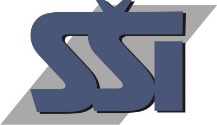 Učebný odbor 6451 H aranžérZoznam osobných ochranných pracovných prostriedkov a materiálno-technického zabezpečenia:prezuvky na teoretické vyučovanie: sandále, šľapky so svetlou podrážkoubiely pracovný plášťzdravotná obuv tavná (silikónová) pištoľnožnice na papier, manikúrové nožnice rovné, sada ceruziek s označením B – 3ks, F- 1ks, sada pravítok, kružidlo, guma, pastelky, temperové a vodové farby, sada štetcov, nádoba na vodu, výkres A4 - 20ks, výkres A3 – 20ks, dosky na výkresy formát A3, balík kancelárskeho papiera, sada farebného papiera, lepidlo v tyčinke, lepidlo disperzné – tekuté.